Speech Therapy:Wondering if your child has a speech or articulation issue?Looking for a Speech-Language Pathologist to work with your child?I can help!Ashley Maxwell, M.Ed. CCC-SLPNationally-certified and state-licensed Speech-Language Pathologist Master’s degree in Speech-Language Pathology from the University of GeorgiaCurrent Speech-Language Pathologist for Fulton County Schools and First Steps SitterSpecialty in working with childrenYears of pediatric experienceReferences availablePlease see attached flier for contact informationContact Ashleyat AMspeechtherapist@gmail.comLooking forward to hearing from you!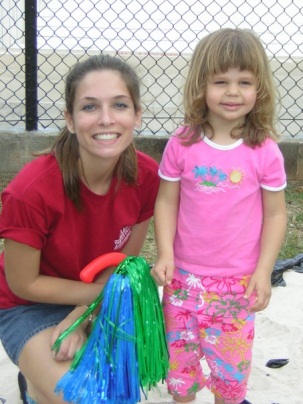 